Муниципальное казённое общеобразовательное учреждение для обучающихся с ограниченными возможностями здоровья Старогородковская общеобразовательная школа «Гармония»Мастер-класс:панно «Рождественская ночь»Учитель технологии: Приставакина Г.И.2020 г.Введение.Лоскутное творчество подобно волшебству его можно сравнить с живописью. Только краски нам заменяет ткань, а кисть – иголка с ниткой. И как по волшебству из-под легкой руки выходит шедевр. Своеобразные лоскутные панно преображают дом, добавляя тепла и уюта. Эти вещи сделаны своими руками, в них частичка души исполнителя, тем и радуют нас. Они уникальны и других таких нет. Прежде чем приступить к работе, были рассмотрены и освоены технологические приемы лоскутной пластики из различных текстильных материалов, что позволило выявить выразительность изделия и изготовить серию панно. В работе мы использовали ткани разных цветов и фактур. Панно выполнено в технике нашивание на основу вырезанных деталей.Лоскутные изделия очень органично входят в дом, быт, создавая тепло и уют.Цель и задачи.Цель: Изготовить лоскутное панно.Задачи:Усовершенствовать навыки по изготовлению лоскутных изделий.Научиться творчески подходить к работе, развивать фантазию, пространственное воображение.Расширить и углубить знания по изготовлению швейных изделий.Приобрести опыт работы с методической литературой, информационными ресурсами Интернета.Получить эмоциональное удовольствие от работы.Нам понадобится: Бумага, карандаш, ножницы, клей-карандаш, ткань разных фактур: однотонная и с рисунком, сантиметровая лента, иголки, булавки,  нитки, наполнитель.Список оборудования и необходимых материалов.Для изготовления нашей работы нам потребуется немного терпения, вдохновение и следующие материалы и оборудование.Оборудование:1. Швейная машина.2. Гладильная доска.3. Утюг.Материалы:Ткани разных фактур: однотонные и с рисунком. Хлопчатобумажная ткань  однотонная для окантовки и основы  панно. Альбом.Карандаши, мелки.Линейка.Нитки.Сантиметровая лента Ножницы.Иглы, булавки.Клей-карандаш.Швейная машина, гладильная доска, утюг.Последовательность изготовления изделия.Зарисовка эскиза панно.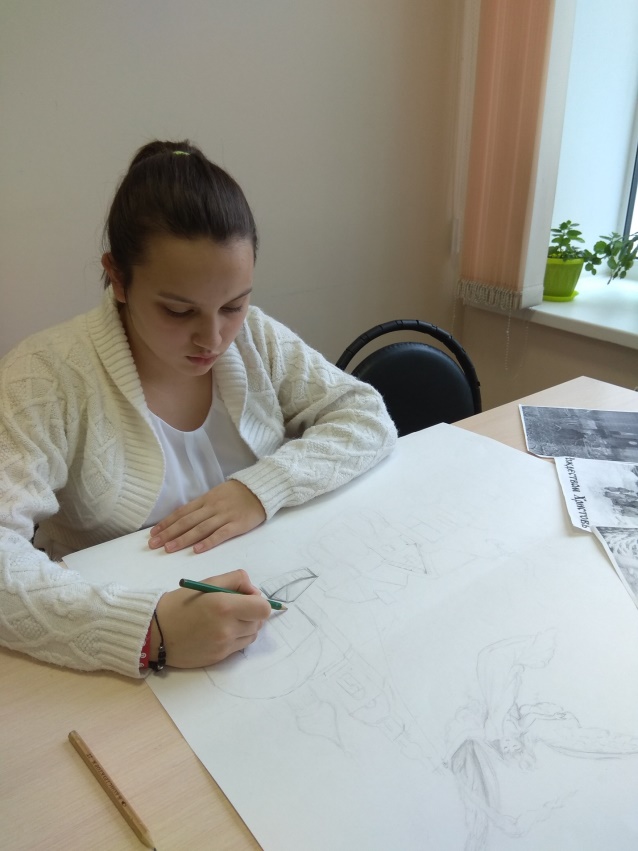 Подбор материала.  .   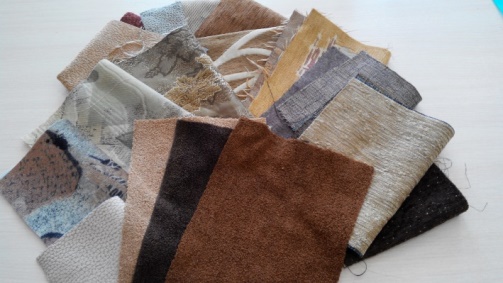 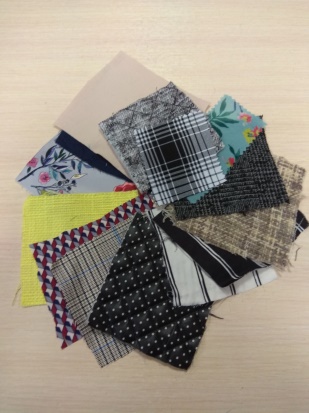 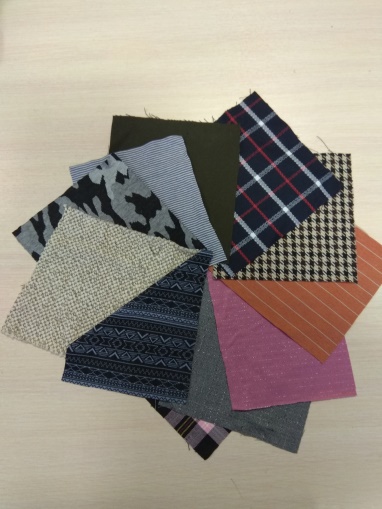 Изготовление панно.1. Ткани нужно декорировать и хорошо отутюжить, так как в процессе работы могут образоваться перекосы и пузыри. Для основы панно мы берём хлопчатобумажную ткань белого цвета. 2. Вначале накладываем на основу тёмное - синее сукно - это будет небо, а снизу - внахлёст белый флис - это снег на земле. Все срезы ткани приклеиваем клеем -карандашом. 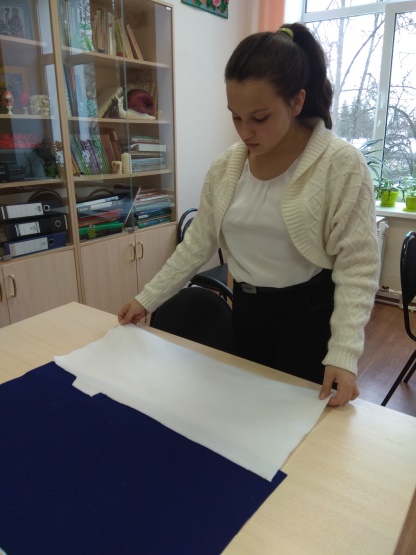 Подготовка шаблонов.Перевести на кальку все детали с рисунка группой или по отдельности; вырезать детали - это будут наши шаблоны.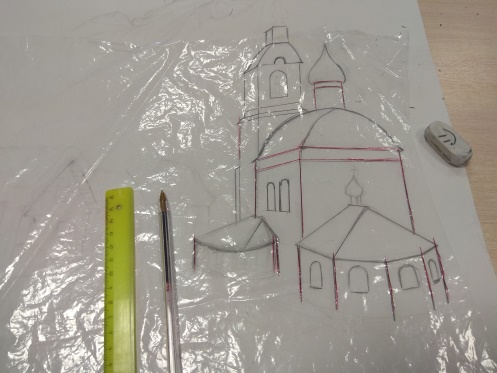 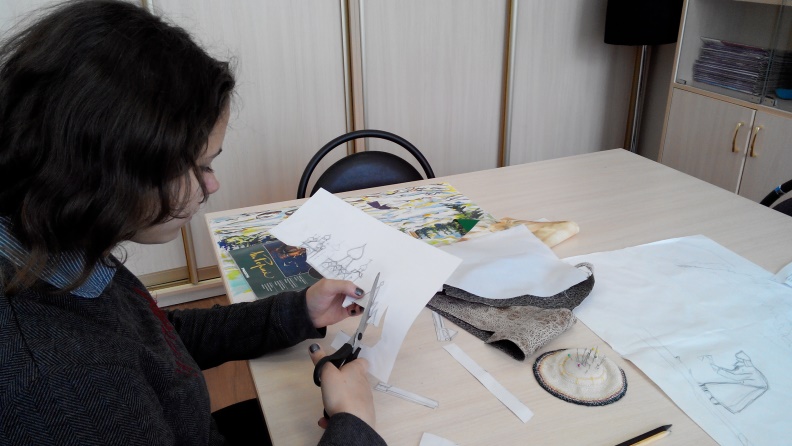 Обработка панно.Прежде чем выкраивать детали, нужно определиться с последовательностью выполнения работы, так как детали накладываются внахлёст. На детали, которые расположены снизу в местах соединения с другими деталями, делаем небольшие припуски (0.5-0.7см.).Выполнение работы начинаем с крупных деталей.На выбранные ткани прикладываем шаблоны и обводим по контуру, откладываем припуски.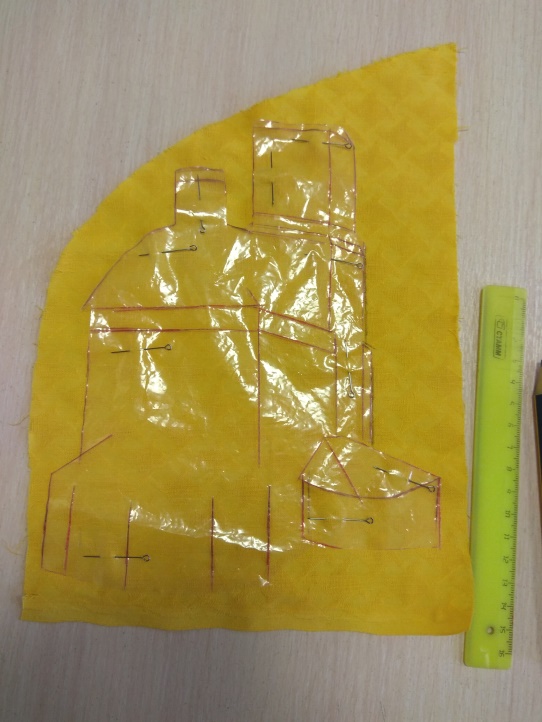 Последовательно начинаем вырезать детали из ткани и приклеивать на основу. Сборку панно начинаем с церковного комплекса, пристройки, домов, деревьев.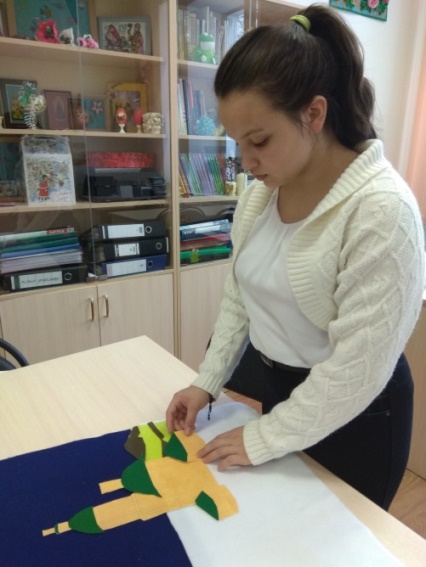 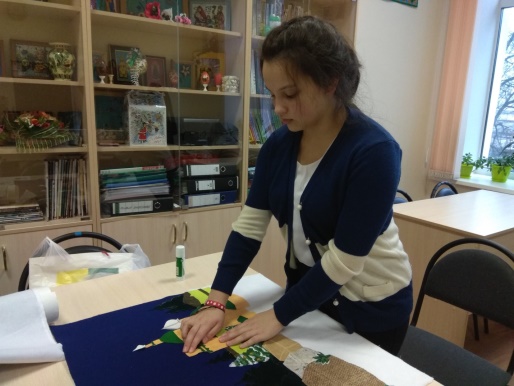 Так как обметывать работу будем практически после сборки основной части, детали шаблонов можно передвигать и заново приклеивать до тех пор, пока мы не будем довольны результатом.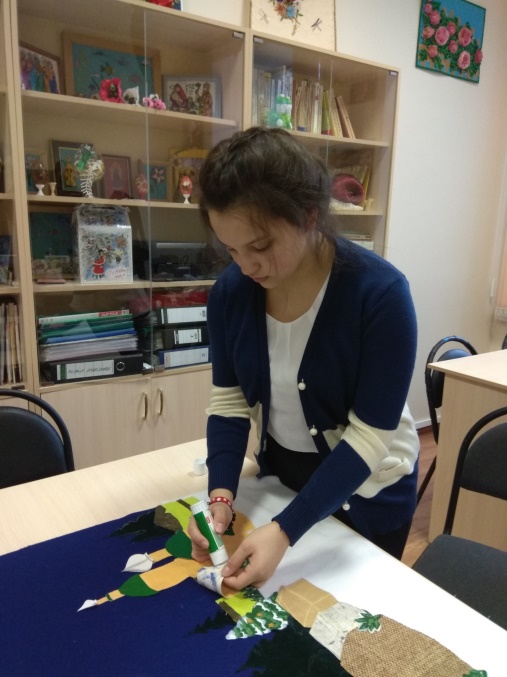 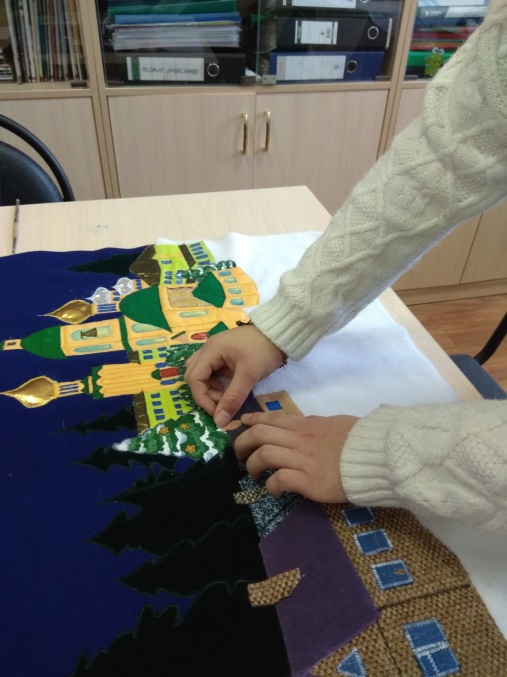 Нитки подбираем в тон тканей и обрабатываем срезы деталей аппликации зигзагообразной строчкой.Мы продолжаем вырезать, приклеивать и обрабатывать мелкие деталями зигзагообразной строчкой, такие как: окна, двери, купола, дымоходы, луну, снег на ёлках и кустах. 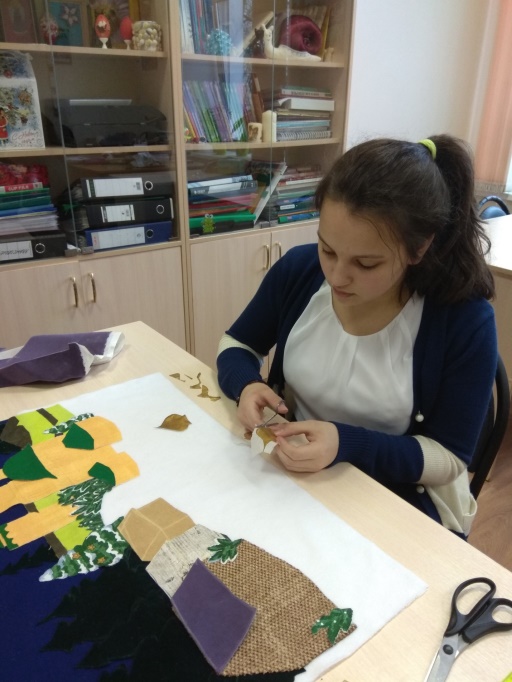 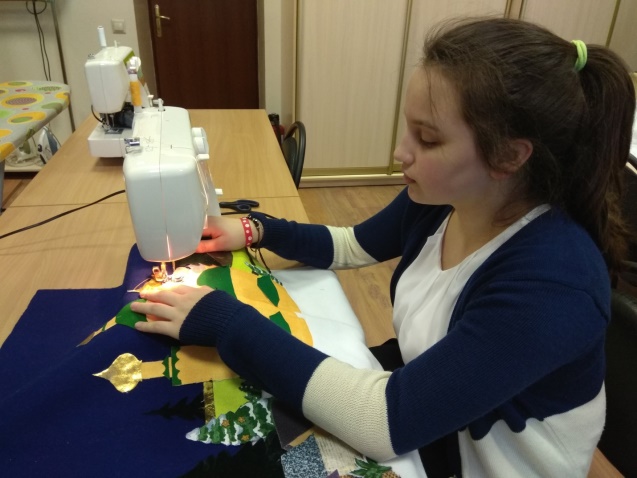 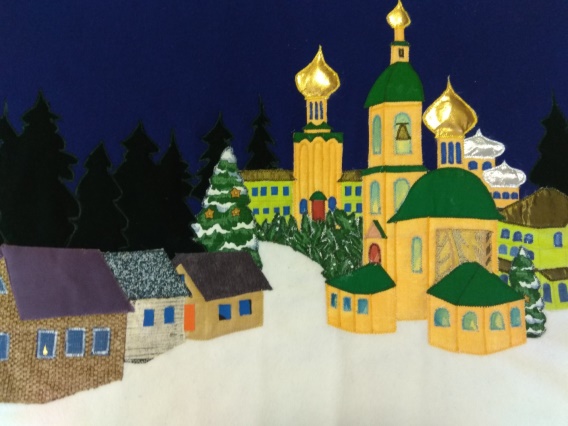 Панно почти готово. Приступаем к самому сложному, на мой взгляд, - это люди и Ангел. 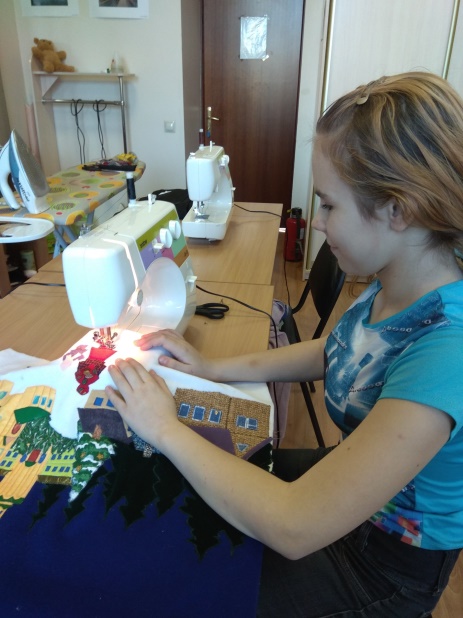 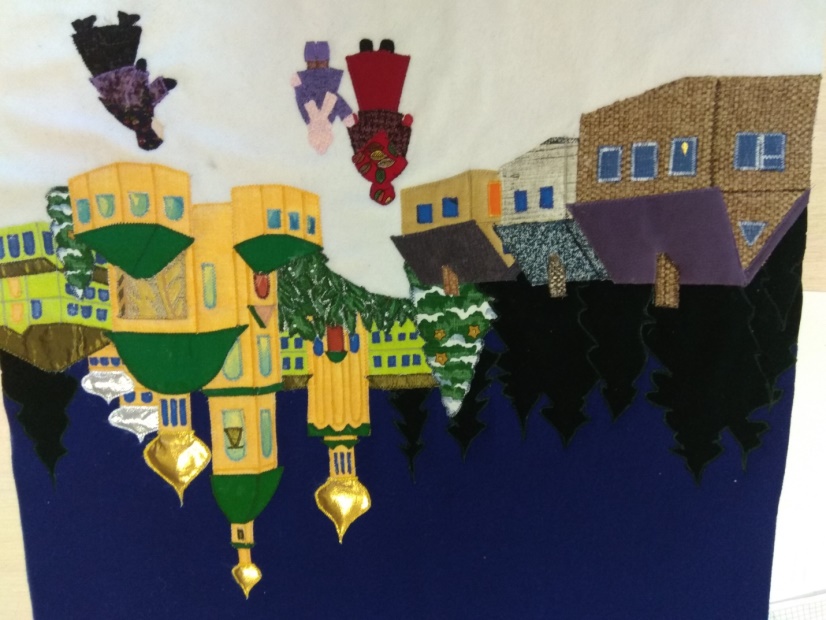 Выравниваем срезы панно и обрабатываем окантовочным швом.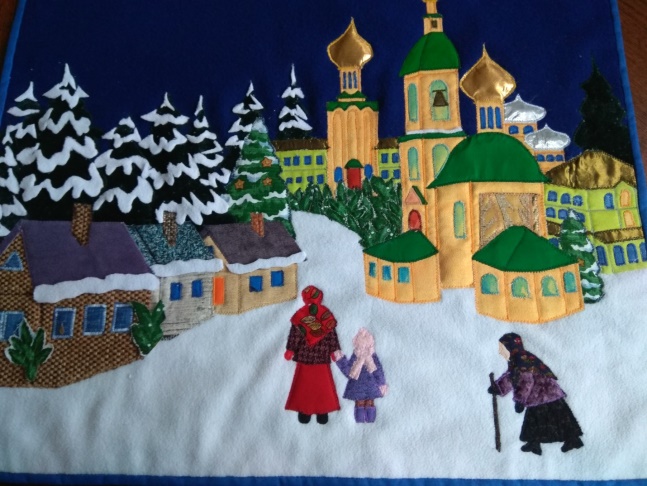 Далее продолжаем работу в той же последовательности. Чтобы снег выглядел объёмнее, в виде сугробов, нужно подложить синтепон под флис и закрепить машинной строчкой.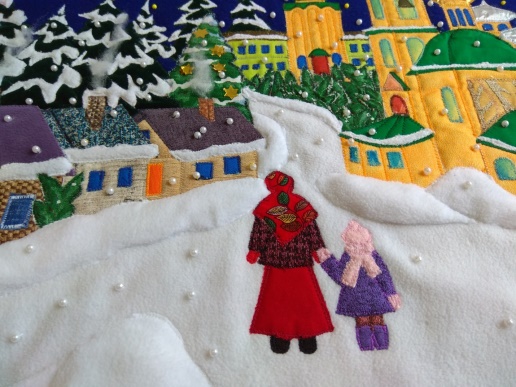 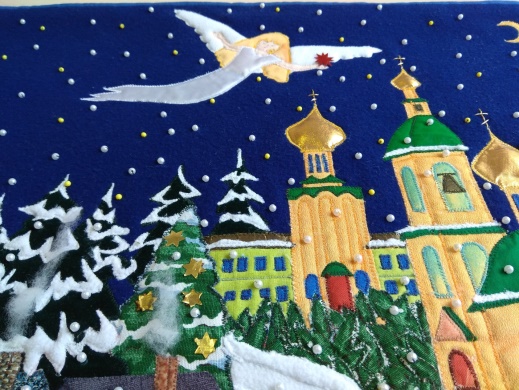 Выравниваем срезы панно и обрабатываем окантовочным швом.Завершаем работу: вышиваем кресты, пришиваем жемчуг (снег), звёзды на ёлку и приклеиваем синтепон (это дымок). 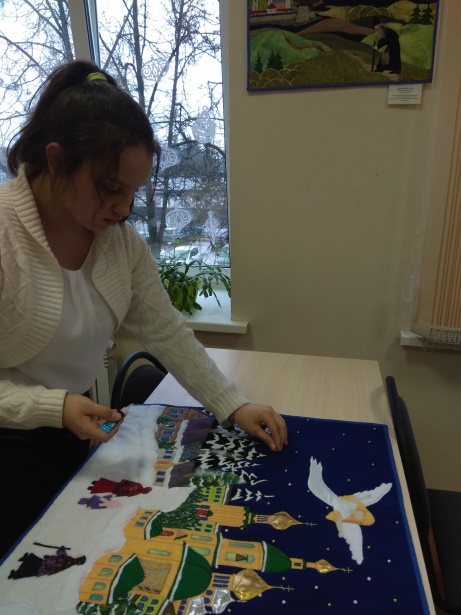 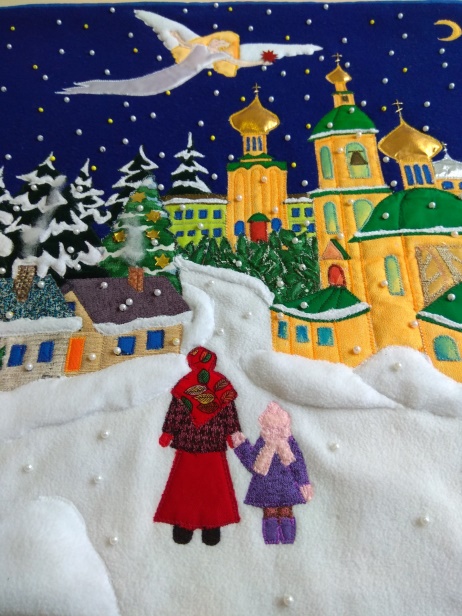 Работа готова!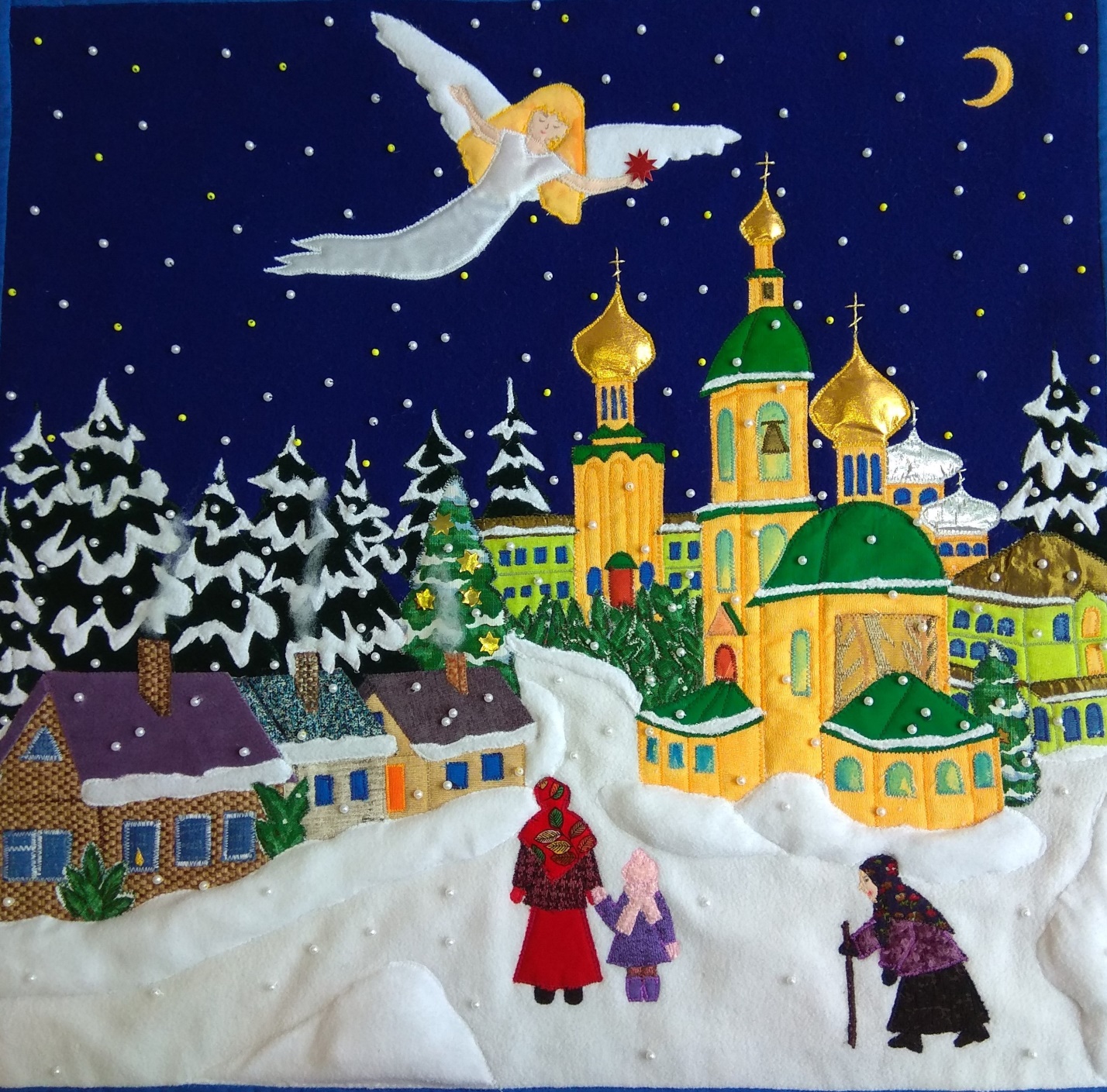 Мы с учениками выполнили несколько работ в той же технике. Предлагаю их вашему вниманию.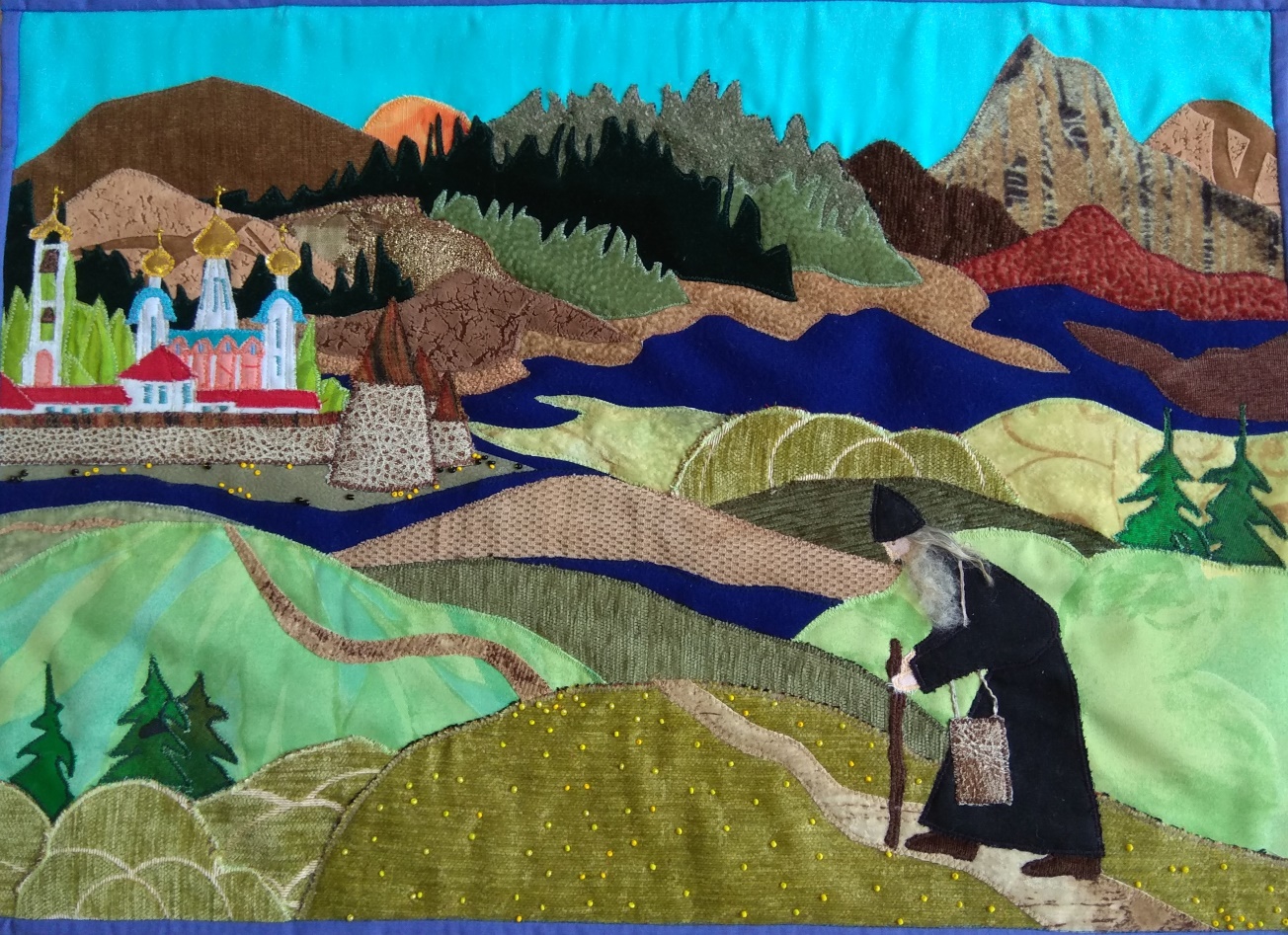 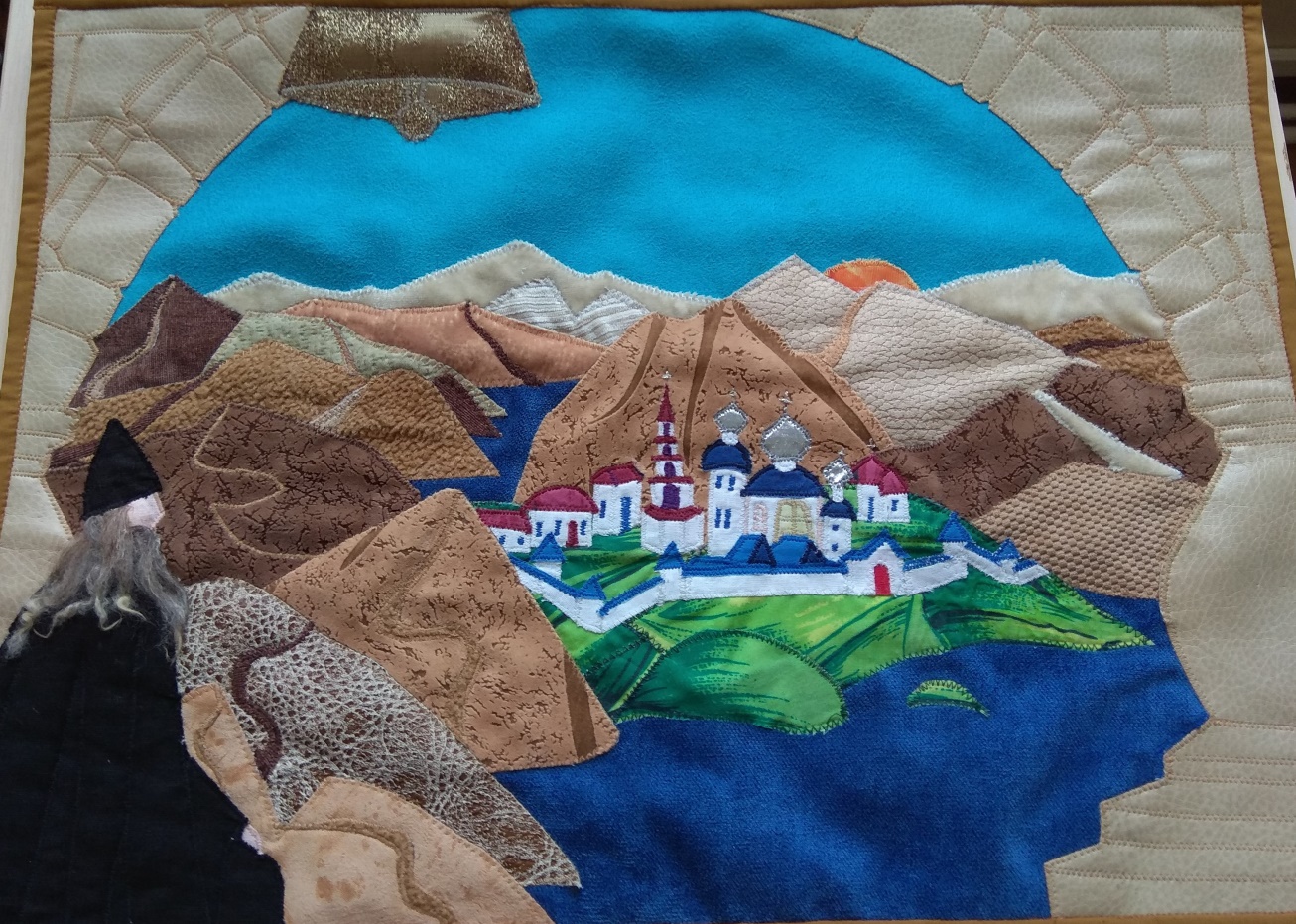 